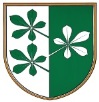 OBČINA KIDRIČEVOOBČINSKI SVETŠtev. 032-1/2018 Z A P I S N I K 4. redne seje občinskega sveta Občine Kidričevo, ki je bila, dne 22.4.2019 ob 17. uri v sejni sobi Občine Kidričevo. Prisotni: župan; Anton Leskovar; člani občinskega sveta; Romana Bosak, Anton Drevenšek, Milan Fideršek, Anton Frangež, Zdenka Holc, Boris Kmetec, Slavko Krajnc, Srečko Lah, Stanislav Lampič, Danilo Lendero, Valerija Medved, Silva Orovič Serdinšek, Petra Potrč, Bogdan Potočnik, Anja Rajher; občinska uprava; Damjan Napast, Zdenka Frank, Odsotni: Marjan Petek se je upravičilVabljeni: David Merc, Marko Brglez, Mojca ZemljaričGospod župan je v uvodu pozdravil vse prisotne in ugotovil, da je na seji prisotnih 16 članov občinskega sveta, gospod Marjan Petek, pa se je upravičil. Gospod župan je dal v razpravo zapisnik 3 redne seje.Gospod Stanislav Lampič je povedal, da ni dobil odgovora glede urejenosti pokopališča Kidričevo, zato se bo ponovno oglasil pri točki vprašanja in pobude.Na zapisnik 3. redne seje občinskega sveta ni bilo pripomb. Gospod župan je zaključil razpravo in predlagal, da se zapisnik 3. redne seje občinskega sveta sprejme. SKLEP: Občinski svet Občine Kidričevo potrjuje zapisnik 3. redne seje občinskega sveta. Sklep je bil soglasno sprejet. Glasovalo je 16 članov občinskega sveta, kolikor jih je bilo na seji prisotnih. Gospod župan je dal v razpravo predlog dnevnega reda, katerega so člani občinskega sveta prejeli z vabilom. Posebej je opozoril za 4. točko predloga dnevnega reda, za katero se predlaga obravnava po skrajšanem postopku. O predlogu dnevnega reda ni bilo razprave. Gospod župan je predlagal, da se predlagani predlog dnevnega reda sprejme. Dnevni red:Trendi varnostnih pojavov v letu 2018Elaborat o oblikovanju cen izvajanja storitev gospodarske javne službe odvajanje in čiščenjem komunalne in padavinske vode za leto 2019Odlok o kategorizaciji občinskih cest in kolesarskih poti v Občini Kidričevo, druga obravnavaOdlok o določitvi stroškov lokacijske preveritve v Občini Kidričevo, skrajšani postopekSklep o delni povrnitvi stroškov volilne kampanje za lokalne volitve 2018 v Občini KidričevoSklep o podelitvi občinskih priznanjMnenje k imenovanju ravnatelja OŠ dr. Ljudevita Pivka PtujSklep o ukinitvi statusa javnega dobra, parc. št. 879/1 k.o. ŠikoleSklep o pridobitvi statusa grajenega javnega dobra parc. št. v k.o. Župečja vasSklep o pridobitvi statusa grajenega javnega dobra, parc. št. 474/11, k.o. PongrceSklep o prodaji nepremičnine, parc. št. 331/2 in 333/226 obe k.o. ApačeSklep o nakupu nepremičninSklep o izbrisu zaznamka prepovedi odtujitve in obremenitve omejitve parc. št. 15345/1 k.o. PodložeSklep o odpisu dolgaVprašanja in pobudeDnevni red je bil soglasno sprejet. Glasovalo je 16 članov občinskega sveta, kolikor jih je bilo na seji prisotnih. Ad. 1Obrazložitev trendov varnostnih pojavov je podal gospod Marko Brglez in so jih člani občinskega sveta prejeli z gradivom. Povedal je, da gre za dogodke v letu 2018, pripravljeni pa so primerjalno z  dogodki iz leta 2017. Posebej je izpostavil odstopajoče primere. Gospod župan je dal trende varnostnih pojavov v razpravo.V razpravi so sodelovali gospod Slavko Krajnc, gospod Marko Brglez, gospod Milan Fideršek, gospod Bogdan Potočnik, gospod Anton Medved, gospod županRazpravljavci niso imeli pripomb na podano poročilo, postavili pa so posamezna vprašanja na katere je podal odgovor gospod Brglez. Gospod  župan je glede križišča Strniške – Kungota pri Ptuju povedal, da potekajo postopki in je dano zagotovilo, da se bo ureditev križišča pričela graditi v naslednjem letu. Predlagal pa je, da se postavljavca radarja opozori za zastira pogled v križišču.Ker ni bilo več razprave, se je gospod župan gospodu Brglezu zahvalil za podano poročilo. Ad. 2Obrazložitev je podal gospod David Merc, direktor podjetja vzdrževanje in gradnje Kidričevo. Elaborat so člani občinskega sveta prejeli z vabilom in je narejena v skladu z veljavno uredbo. Gospod Danilo Lendero, predsednik odbora za gospodarsko infrastrukturo, je podal poročilo odbora. Odbor za gospodarsko infrastrukturo je na svoji seje elaborat obravnaval in predlaga, občinskemu svetu,  da se ga sprejme. Gospod župan je dal predlog elaborata v razpravo. V razpravi so sodelovali gospod Stanislav Lampič, gospod župan,  gospod David Merc,  gospa Romana Bosak, gospod Slavko Krajnc, Razpravljavci so podajala vprašanja, na katera sta odgovora gospod Merc in gospod župan. Največ razprave je bilo na to, da se je število uporabnikov, ki so priključeni na čistilno napravo povečalo so pričakovali, da se bo cena znižala in ne povišala. Konkretnih predlogov na sam elaborat pa ni bilo. Gospod župan je zaključil razpravo in predlagal, da se predlagani elaborat sprejme. SKLEP: Občinski svet Občine Kidričevo sprejme Sklep o določitvi cen storitev obvezne gospodarje javne službe odvajanje in čiščenje komunalni in padavinske odpadne vode. Sklep je priloga in sestavni del tega sklepa. Sklep je bil sprejet s 13 glasovi za in 3 glasovi. Na seji je bilo prisotnih 16 članov občinskega sveta.  Ad. 3Gospod župan je člane občinskega sveta seznanil, da na Odlok o kategorizaciji občinskih cest in kolesarskih poti v Občini Kidričevo ni bil podan noben amandma in predlagal, da se predlagani odlok sprejme. SKLEP: Občinski svet Občine Kidričevo sprejme Odlok o kategorizaciji občinskih cest in kolesarskih poti v Občini Kidričevo. Odlok je priloga in sestavni del tega sklepa. Sklep je bil soglasno sprejet. Glasovalo je 16 članov občinskega sveta, kolikor jih je bilo na seji prisotnih. Ad. 4Obrazložitev predloga odbora za gospodarsko infrastrukturo je podal gospod Danilo Lendero, predsednik odbora. Odbor za gospodarsko infrastrukturo predlaga občinskemu svetu, da sprejme Odlok o določitvi stroškov lokacijske preveritve v Občini Kidričevo. Obrazložitev Odloka o določitvi stroškov lokacijske preveritve v Občini Kidričevo je podal gospod Damjan Napast, direktor občinske uprave.  Povedal je, kaj je to lokacijsko preveritev in v katerih primerih jih lahko posamezniki uporabljajo. Občinski svet je seznanil tudi, kako posamezni postopek potekal. Gospod župan je dal predlog v razpravo.V razpravi je sodelovali gospod Milan Fideršek, ki pa pripomb na sam odlok ni imel.Gospod župan je zaključil razpravo in predlagal, da se predlagani odlok sprejme. SKLEP: Občinski svet Občine Kidričevo sprejme Odlok o določitvi stroškov lokacijske preveritve v Občini Kidričevo. Odlok je priloga in sestavni del tega sklepa. Sklep je bil soglasno sprejet. Glasovalo je 16 članov občinskega sveta, kolikor jih je bilo na seji prisotnih. Ad.5Gospod župan je dal v razpravo predlog Sklepa o delni povrnitvi stroškov volilne kampanje za lokalne volitve 2018 v Občini Kidričevo. O predlogu sklepa ni bilo razprave. Gospod župan je predlagal, da se predlagani predlog sklepa sprejme. SKLEP: Občinski svet Občine Kidričevo sprejme Sklep o delni povrnitvi stroškov volilne kampanje za lokalne volitve 2018 v Občini Kidričevo. Sklep je priloga in sestavni del tega zapisnika.  Sklep je bil soglasno sprejet. Glasovalo je 16 članov občinskega sveta, kolikor jih je bilo na seji prisotnih. Ad. 6Obrazložitev predloga za podelitev plakete Občine Kidričevo v letu 2019, je podala gospa Romana Bosak predsednica komisije. Komisija za priznanja in odlikovanja predlaga, da se v letu 2019 podelita plaketi gospodu Branku Valentanu, za razvoj in napredek občine Kidričevo in vasi Apače ingospodu Karlu Pavliču za dobro sodelovanje z društvi in občani, ter predlog obrazložila. Gospod župan je dal predlog komisije v razpravo. V razpravi so sodelovali gospod Milan Fideršek, gospod Slavko Krajnc, gospod Stanislav Lampič, Gospod Milan Fideršek  je predlagal, da se plaketi občine Kidričevo podelita Gospodu Janku Vindišu, za ponovno oživitev kulturnega življenja v Kungoti pri Ptuju ingospodu Karlu Pavliču za dobro sodelovanju z društvi in občani in predlog obrazložil.  Ostala razpravljavca sta nasprotovala predlogu, ki ga je podal gospod Fideršek. Spraševala sta se, ali sploh potrebujemo komisije in odbore. Gospod župan je zaključil razpravo in predlagal, da najprej glasujejo o predlogu, ki ga je podala komisija za priznanja in odlikovanja. Za predlog komisije so glasovali 4 člani, 10 jih je bilo proti.  Na seji je bilo prisotnih 16 članov občinskega sveta. Gospod župan je predlagal, da glasujejo o predlogu, ki ga je podal gospod Milan Fideršek. SKLEP: Občinski svet  Občine Kidričevo sprejme,  da se v letu 2019 podelita Plaketi občine Kidričevo gospodu Janku Vindišu, za ponovno oživitev kulturnega življenja v Kungotigospodu Karlu Pavliču za dobro sodelovanje z društvi in občani.Sklep je bil sprejet z 11 glasovi za in 4 glasovi proti. Na seji je bilo prisotnih 16 članov občinskega sveta. Ad. 7Obrazložitev predloga mnenja k imenovanju ravnateljice Osnovne šole dr. Ljudevita Pivka Ptuj je podal gospod Milan Fideršek, predsednik komisije za mandatna vprašanja, volitve in imenovanja. Komisija za mandatna vprašanja, volitve in imenovanja predlaga, da se poda pozitivno mnenje. Gospod župan je dal predlog v razpravo. O predlogu ni bilo razprave. Gospod župan je predlagal, da se predlagano mnenje sprejme. SKLEP: Občinski svet Občine Kidričevo podaja mnenje k imenovanju kandidatke  gospe Lidije Hameršak Marin za ravnateljico Osnovne šole dr. Ljudevita Pivka Ptuj Kandidatka je podala vlogo za imenovanje za ravnateljico Osnovne šole dr. Ljudevita Pivka Ptuj. Kandidatka ima izkušnje z vodenjem šole, saj je že sedaj opravljala delo ravnateljice na tej šoli. Z dosedanjim delom je izkazala, da je zaupanja vredna oseba, s katero občina želi sodelovati tudi v bodoče. Iz samo vloge je tudi razvidna vizija nadaljnjega razvoja šole, s katero občina tudi soglaša. Sklep je bil soglasno sprejet. Glasovalo je 16 članov občinskega sveta, kolikor jih je bilo na seji prisotnih. Ad. 8Obrazložitev predloga sklepa o ukinitvi statusa javnega dobra, parc. št. 879/1 k.o. Šikole,  je podal gospod Boris Kmetec, član odbora za gospodarjenje s premoženjem. Odbor za gospodarjenje s premoženjem predlaga občinskemu svetu, da se na nepremičnini parc. št. 879/1, k.o. (435) Šikole, zemljišče v izmeri 1514 m²,  odvzame status javnega dobra oz. grajenega javnega dobra.Z uveljavitvijo tega sklepa nepremičnini iz 1. odstavka preneha status javnega dobra oz. grajenega javnega dobra in postane polna last Občine Kidričevo.Ta sklep začne veljati z dnem sprejema na Občinskem svetu in se objavi v Uradnem glasilu slovenskih občin.Gospod župan je dal predlog v razpravo. O predlogu ni bilo razprave. Gospod župan je predlagal, da se predlagani predlog sklepa sprejme. SKLEP: Občinski svet Občine Kidričevo sprejme Sklep o ukinitvi statusa javnega dobra, na prac. Št. 879/1 k.o. Šikole. Sklep je priloga in sestavni del tega sklepa. Sklep je bil soglasno sprejet. Glasovalo je 16 članov občinskega sveta, kolikor jih je bilo na seji prisotnih. Ad. 9Obrazložitev predloga sklepa o pridobitvi statusa grajenega javnega droba, parc. št. 871/23, 871/22, 755/14 in 755/15 vse v k.o. Župečja vas,  je podal gospod Boris Kmetec, član odbora za gospodarjenje s premoženjem.Odbor za gospodarjenje s premoženjem predlaga občinskemu svetu Občine Kidričevo, da status grajenega javnega dobra lokalnega pomena pridobijo nepremičnine:parc. št. 871/23, k.o. (426) Župečja vas (ID 6165839), zemljišče v izmeri 491 m2,parc. št. 871/22, k.o. (426) Župečja vas (ID 6165838), zemljišče v izmeri 112 m2,parc. št. 755/14, k.o. (426) Župečja vas (ID 6166124), zemljišče v izmeri 122 m2 inparc. št. 755/15, k.o. (426) Župečja vas (ID 6166125), zemljišče v izmeri 1482 m2.Nepremičnine iz prvega odstavka tega sklepa postanejo last Občine Kidričevo, matična številka: 5883709, Kopališka ulica 14, 2325 Kidričevo, pri katerih se zaznamuje grajeno javno dobro.Ta sklep začne veljati naslednji dan po objavi v Uradnem glasilu slovenskih občin. Po uveljavitvi tega sklepa izda občinska uprava Občine Kidričevo po uradni dolžnosti ugotovitveno odločbo o pridobitvi statusa grajenega javnega dobra v lasti Občine Kidričevo, ki se po pravnomočnosti pošlje pristojnemu sodišče, ki po uradni dolžnosti vpiše v zemljiško knjigo zaznambo javnega dobra.Gospod župan je dal predlog sklepa v razpravo. O predlogu sklepa ni bilo razprave. Gospod župan je predlagal, da se predlagani predlog sklepa sprejme. SKLEP: Občinski svet Občine Kidričevo sprejme Sklep o pridobitvi statusa grajenega javnega dobra, parc. št.  871/23, 871/22, 755/14 in 755/15 vse v k.o. Župečja vas.Sklep je priloga in sestavni del tega sklepa. Sklep je bil soglasno sprejet. Glasovalo je 16 članov občinskega sveta, kolikor jih je bilo na seji prisotnih. Ad. 10Obrazložitev predloga Sklepa o pridobitvi statusa grajenega javnega dobra, parc. št. 474/4 k.o. Pongrce, je podal gospod Boris Kmetec, član odbora za gospodarjenje s premoženjem. Odbor za gospodarjenje s premoženjem predlaga občinskemu svetu, da status grajenega javnega dobra lokalnega pomena pridobi nepremičnina parc. št. 474/11, k.o. (434) Pongrce (ID 6914201), zemljišče v izmeri 2328 m2.Nepremičnina iz prvega odstavka tega sklepa postane last Občine Kidričevo, matična številka: 5883709, Kopališka ulica 14, 2325 Kidričevo, pri kateri se zaznamuje grajeno javno dobro.Ta sklep začne veljati naslednji dan po objavi v Uradnem glasilu slovenskih občin. Po uveljavitvi tega sklepa izda občinska uprava Občine Kidričevo po uradni dolžnosti ugotovitveno odločbo o pridobitvi statusa grajenega javnega dobra v lasti Občine Kidričevo, ki se po pravnomočnosti pošlje pristojnemu sodišče, ki po uradni dolžnosti vpiše v zemljiško knjigo zaznambo javnega dobra.Gospod župan je dal predlog sklepa v razpravo. O predlogu sklepa ni bilo razprave. Gospod župan je predlagal, da se predlagani predlog sklepa sprejme. SKLEP: Občinski svet Občine Kidričevo sprejme Sklep o pridobitvi statusa grajenega javnega dobra, na parc. št. 474/11 k.o. Pongrce. Sklep je priloga in sestavni del tega sklepa. Sklep je bil soglasno sprejet. Glasovalo je 16 članov občinskega sveta, kolikor jih je bilo na seji prisotnih. Ad. 11Obrazložitev predloga sklepa o prodaji nepremičnin, parc. št. 331/2 in 333/226 obe v k.o. Apače, je podal gospod Boris Kmetec, član odbora za gospodarjenje s premoženjem. Odbor za gospodarjenje s premoženjem predlaga občinskemu svetu Občine Kidričevo, da Občina Kidričevo proda nepremičnini parc. št. 331/2, k.o. (424) Apače, zemljišče v izmeri 1733 m2 in parc. št. 333/226, k.o. (424) Apače, zemljišče v izmeri 1323 m2, obe do 1/1 do celote, in sicer na podlagi metode javnega zbiranja ponudb za izhodiščno vrednost, ki je določena na podlagi cenitve, to je 85.568,00 EUR (brez DDV oz. davka na promet nepremičnin) oz. 28,00 EUR/m2 (brez DDV oz. davka na promet nepremičnin).Kupec bo kupnino poravnal v roku 8 dni od izstavitve računa na TRR Občine Kidričevo. Gospod župan je dal predlog sklepa v razpravo. O predlogu sklepa ni bilo razprave. Gospod župan je predlagal, da se predlagani predlog sklepa sprejme. SKLEP: Občinski svet Občine Kidričevo sprejme, da Občina Kidričevo proda nepremičnini parc. št. 331/2, k.o. (424) Apače, zemljišče v izmeri 1733 m2 in parc. št. 333/226, k.o. (424) Apače, zemljišče v izmeri 1323 m2, obe do 1/1 do celote, in sicer na podlagi metode javnega zbiranja ponudb za izhodiščno vrednost, ki je določena na podlagi cenitve, to je 85.568,00 EUR (brez DDV oz. davka na promet nepremičnin) oz. 28,00 EUR/m2 (brez DDV oz. davka na promet nepremičnin).Kupec bo kupnino poravnal v roku 8 dni od izstavitve računa na TRR Občine Kidričevo. Sklep je bil soglasno sprejet. Glasovalo je 16 članov občinskega sveta, kolikor jih je bilo na seji prisotnih.Ad. 12Obrazložitev predloga sklepa o nakupu nepremičnin, parc. št. 721/4, 720/3, 719/6 vse v k.o. Gerečja vas in 1019/152, 1019/153 obe v k.o. Lovrenc na Dr. polju,  je podal gospod Boris Kmetec, člen odbora za gospodarjenje s premoženjem. Odbor za gospodarjenje s premoženjem predlaga občinskemu svetu Občine Kidričevo da Občina Kidričevo kupi nepremičnine:parc. št. 721/4, k.o. (394) Gerečja vas, zemljišča v izmeri 399 m2, za kupnino v višini 1.647,87 EUR;parc. št. 720/3, k.o. (394) Gerečja vas, zemljišča v izmeri 82 m2, za kupnino v višini 338,66 EUR;parc. št. 719/6, k.o. (394) Gerečja vas, zemljišča v izmeri 7 m2, za kupnino v višini 29,26 EUR;parc. št. 1019/152, k.o. (425) Lovrenc na Dr. polju, zemljišča v izmeri 231 m2, za kupnino v višini 709,17 EUR inparc. št. 1019/153, k.o. (425) Lovrenc na Dr. polju, zemljišča v izmeri 349 m2, za kupnino v višini 1.071,34 EUR.Občina Kidričevo brezplačno, na podlagi darilne pogodbe, pridobi nepremičnino parc. št. 722/5, k.o. (394) Gerečja vas, zemljišče v izmeri 49 m2, z namenom prenosa v javno dobro.S tem sklepom se razveljavi sklep, št. 478-15/2018 z dne 2.10.2018, ki ga je Občinski svet Občine Kidričevo sprejel na svoji 29. redni seji, dne 27.9.2018.Gospod župan je dal predlog sklepa v razpravo. O predlogu sklepa ni bilo razprave. Gospod župan je predlagal, da se predlagani predlog sklepa sprejme. SKLEP: Občinski svet Občine Kidričevo sprejme, da Občina Kidričevo kupi nepremičnine:parc. št. 721/4, k.o. (394) Gerečja vas, zemljišča v izmeri 399 m2, za kupnino v višini 1.647,87 EUR;parc. št. 720/3, k.o. (394) Gerečja vas, zemljišča v izmeri 82 m2, za kupnino v višini 338,66 EUR;parc. št. 719/6, k.o. (394) Gerečja vas, zemljišča v izmeri 7 m2, za kupnino v višini 29,26 EUR;parc. št. 1019/152, k.o. (425) Lovrenc na Dr. polju, zemljišča v izmeri 231 m2, za kupnino v višini 709,17 EUR inparc. št. 1019/153, k.o. (425) Lovrenc na Dr. polju, zemljišča v izmeri 349 m2, za kupnino v višini 1.071,34 EUR.Občina Kidričevo brezplačno, na podlagi darilne pogodbe, pridobi nepremičnino parc. št. 722/5, k.o. (394) Gerečja vas, zemljišče v izmeri 49 m2, z namenom prenosa v javno dobro.S tem sklepom se razveljavi sklep, št. 478-15/2018 z dne 2.10.2018, ki ga je Občinski svet Občine Kidričevo sprejel na svoji 29. redni seji, dne 27.9.2018.Sklep je bil soglasno sprejet. Glasovalo je 16 članov občinskega sveta, kolikor jih je bilo na seji prisotnih.Ad. 13Obrazložitev predloga sklepa o izbrisu zaznambe prepovedi odtujitve in obremenitve , na parc. št. 1534/1 k.o. Podlože,  je podal gospod Boris Kmetec, član odbora za gospodarjenje s premoženjem.Odbor za gospodarjenje s premoženjem predlaga občinskemu svetu Občine Kidričevo, da pri nepremičnini parc. št. 1534/1, k.o. (437) Podlože, in sicer pri (so)lastnem deležu 1/8 fizične osebe, za katero Občina Kidričevo, na podlagi pravnomočne odločbe Centra za socialno delo Spodnje Podravje, enota Ptuj, doplačuje domsko oskrbo, se dovoli izbris zaznambe prepovedi odtujitve in obremenitve (ID omejitve 16718825).Gospod župan je dal predlog sklepa v razpravo. O predlogu sklepa ni bilo razprave. Gospod župan je predlagal, da se predlagani predlog sklepa sprejme. SKLEP: Občinski svet Občine Kidričevo sprejme, da se pri nepremičnini parc. št. 1534/1, k.o. (437) Podlože, in sicer pri (so)lastnem deležu 1/8 fizične osebe, za katero Občina Kidričevo, na podlagi pravnomočne odločbe Centra za socialno delo Spodnje Podravje, enota Ptuj, doplačuje domsko oskrbo, se dovoli izbris zaznambe prepovedi odtujitve in obremenitve (ID omejitve 16718825).Sklep je bil soglasno sprejet. Glasovalo je 16 članov občinskega sveta, kolikor jih je bilo na seji prisotnih.Ad. 14Obrazložitev predloga sklepa o odpisu dolga, ki ga ni bilo mogoče izterjati, je podal gospod Boris Kmetec, član odbora za gospodarjenje s premoženjem.Odbor za gospodarjenje s premoženjem predlaga občinskemu svetu Občine Kidričevo, da se odpiše dolg iz naslova neplačanih najemnin za stanovanja, katerih ni bilo mogoče izterjati.  Zaradi varstva osebnih podatkov se osebni podatki fizičnih oseb na katere se nanaša ta predlog sklepa ne razkriva. Občinski svetniki Občine Kidričevo so si lahko pridobili dodatne informacije pred sejo občinskega sveta pri občinski upravi. Gospod župan je dal predlog v razpravo.V razpravi je sodelovali gospod Slavko Krajnc.Gospod župan je zaključil razpravo in predlagal, da se predlagani predlog sklepa sprejme. SKLEP:  Občinski svet Občine Kidričevo sprejme, da se odpiše dolg iz naslova neplačanih najemnin, ki jih ni bilo mogoče izterjati.Seznam oseb, katerim se je dolg iz naslova neplačanih najemnin odpisal, se hrani v spisu v občinski upravi Občine Kidričevo. Sklep je bil soglasno sprejet. Glasovalo je 16 članov občinskega sveta, kolikor jih je bilo na seji prisotnih.Ad. 15Gospod župan je člane občinskega sveta seznanil, da bo naslednja seja predvidoma 13.6.2019. Pred o sejo  bo fotografiranje članov občinskega sveta, prejeli pa bodo tudi svetniške značke. Člane občinskega sveta je povabil, da se udeležijo prireditev, ki se bodo odvijale v počastitev občinskega praznika. Obrazložitev infrastrukturnih projektov je podal gospod Damjan Napast, direktor občinske uprave Občine Kidričevo. Gospod Slavk Krajnc je povedal, da se sprašuje ali pijemo zdravo pitno vodo in glede na vsebnost atrazina v vodi iz črpališča v Skorbi. Zato je obnovitev vodovodnega  sistema nujna. Imamo globinske vodnjake vsebnost atrazina pa je kljub temu visoka. Živimo na vodovarstvenem območju. Sprašuje koliko vodovodnih cevi se je do so do sedaj zamenjalo na območju občine Kidričevo. Na prejšnji seji je imel vprašanje, da se ureja z investitorji v smislu sprotnega urejanja prekopov na cestiščih, kjer se izvajajo investicije. Še večja težava pa je vožnja skozi naselje Lovrenc, kar je posledica izgradnje krožišča in obnove cestišča. Predlagal je, da se po  izgradnji krožišča pristopi k urejanju bankin.Gospa Romana Bosak je  predlagala, da se v Njivercah, v Proletarski ulici pristopi k barvanju drugov javne razsvetljave, saj so vsi rjavi.  Drugo: Ko je bila čistilna akcija, smo v Njivercah ob gozdu našli odprt jašek odprt ob cesti, kar bi bilo potrebno nujno sanirati. Tretje glede na to, da smo ob čistilni akcija  počistili parkirišče ob Šikolski cesti in kljub tabli, se smeti ponovno nalagajo. Predlaga, da bi se namestili  zabojniki za odpadke. Gospa Petra Potrč, je glede čistilne akcije povedala, da so v Kidričevem izvedli čistilno akcijo, je v Tedniku  bilo objavljeno, da so se v Kidričevem niso udeležili čistilne akcije. Gospod župan je menil, da bi se moral gospod Krajnc javno upravičiti, saj je novinarki podal takšno izjavo. Gospod Slavko Krajnc je povedal, da ne vidi razloga, da bi se moral upravičiti, saj organizator ni sporočil, da se v Kidričevem izvaja čistilna akcija, čeprav je bil o tem pisno seznanjen. Gospod Stanislav Lampič je vprašal, kje je podstavek ukradenega doprsnega kipa Borisa Kidričevega in kdaj bo postavljen na isto mesto nazaj  in kaj je z izgradnjo parka spominov.Glede urejenosti pokopališča Kidričevem je povedal, da so se sedaj  lotili košnje kar s traktorsko kosilnico. Razume, da je to mogoče izven grobov, urejanje po grobnih poljih pa bi moralo biti z ročno kosilnico in flaksarico, kot se je to izvajalo prej in najemniki so bili zadovoljni. Opozoril je, da v Njivercah nekateri vodni hidranti ne delujejo.Gospod Boris Kmetec je podal pobudo z vidika varnost občanov, ki naj bo na prvem mestu, da se razmisli o tem, da  vsaj v bližini šol prehodi za pešce obarva z modro barvo, ker je bolj vidno. Seja je bila zaključena ob 18.30 uri.Zdenka Frank;							Anton Leskovar;zapisnik sestavila						župan								Občine Kidričevo 